Woche vom 15.11.-19.11.2021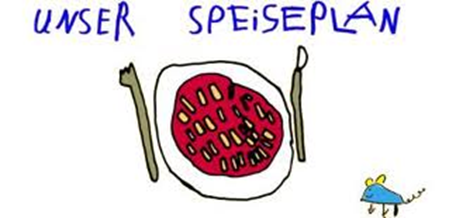 Woche vom 15.11.-19.11.2021Montag: Bratkartoffeln mit RühreiDienstag:	Blumenkohl-Buchweizen AuflaufMittwoch:Hackfleischsoße mit NudelnDonnerstag: Quark-PfannekuchenFreitag:Risotto mit BratwurstFrühstück und Mittagessen je 3,00 Euro